COMUNE DI CASTELLINA MARITTIMA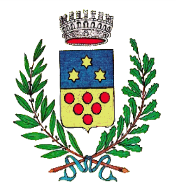 (PROVINCIA  DI PISA)UFFICIO TRIBUTIPiazza Mazzini n. 4 – 56040 Castellina M.ma tel.050/694114 fax 050/694112  mail: c.cosimi@comune.castellina.pi.itIl/la sottoscritto/a .................................................................... nato/a a .......................................... il ..../...../....., residente in ............................................................. via ........................................................................ n. ......... cap ........ Tel. .............................…... C.F....................................... e-mail...........................................................Indirizzo per invio dell’invito di pagamento (se diverso dalla residenza)..............................................................................................................................................................DICHIARAai fini dell’applicazione della tassa sui rifiuti:l’iniziola variazionela cessazione(Precedente intestatario tributo .................................................................................................................)a seguito di …………………………………………………………. con decorrenza …/…/...., titolo occupazione  ......................................................................(1 proprietà, 2 usufrutto, 3 locazione, 4 altrodei seguenti immobili:Dati del proprietario dell’immobileCognome e nome ovvero ragione sociale ............................................................................................................ luogo di nascita ................................................................... data di nascita ..../...../....., residenza o sede sociale ................................................................. via ......................................................................................... n. ......... cap ........ Tel. .............................…... C.F....................................... e-mail...........................................................Dichiara, altresì, che il nucleo familiare anagrafico del dichiarante è formato da n°...............................……. componentiIl sottoscritto dichiara inoltre di essere informato, ai sensi del decreto legislativo 30 gennaio 2003, n. 196, che i dati personali raccolti saranno trattati, anche con strumenti informatici, esclusivamente nell’ambito del procedimento per il quale la presente dichiarazione viene resa.Data …../……./….									FIRMA…………………………………………..SANZIONIIn caso di omessa o tardiva presentazione della dichiarazione, è prevista la sanzione dal 100% al 200% del tributo dovuto, con un minimo di €.50,00.In caso di infedele presentazione della dichiarazione, è prevista la sanzione dal 50% al 100% del maggiore tributo dovuto, con un minimo di € 50,00.MODALITA’ DI PRESENTAZIONE DELLA DICHIARAZIONE La dichiarazione può essere consegnata direttamente all’ufficio tributi o inviata a mezzo posta con raccomandata a/r (Piazza Mazzini, 4  Castellina M.ma– Pisa) o inviata a mezzo fax allo 050/694112, allegando fotocopia del documento d’identità; la dichiarazione potrà altresì essere inviata scannerizzata per posta elettronica all’indirizzo: Comune di Castellina : c.cosimi@comune.castellina.pi.it    				TARI- IUC (art. 1 L.27-12-2013 n. 147 comma 684Denuncia dei locali tassabili Comune di  CASTELLINA MARITTIM (PI)Resa ai sensi degli articoli 46-47 del D.P.R. n. 445/2000consapevole delle sanzioni di cui all’art. 76 dello stesso decretoUTENZA DOMESTICADATI ANAGRAFICIIdentificativi catastaliUbicazioneTipologia Specificare abitazione,cantina,garage, magazzino, ecc...SuperficieFoglio _______ Particella _______             Sub ______ Categoria _________ Consistenza ___________mq. Foglio _______ Particella _______             Sub ______ Categoria _________ Consistenza ___________mq. Foglio _______ Particella _______             Sub ______ Categoria _________ Consistenza ___________mq. Foglio _______ Particella _______             Qualità _________ Classe ______ Superficie _________ mq. mq. 